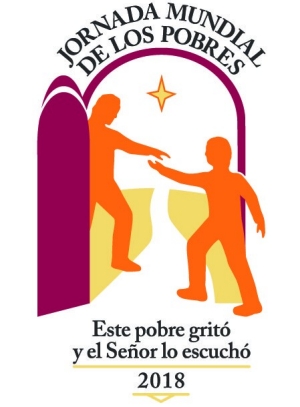 “Sintamo-nos todos devedorespara com os pobres, a fim de que, estendendo reciprocamenteas mãos uns para os outros,se realize o encontro salvíficoque sustenta a fé,torna concreta a caridadee habilita a esperançaa prosseguir segura no caminhorumo ao Senhor que vem”Papa FranciscoCONFERÊNCIA EPISCOPAL PORTUGUESAEdição para uso particularConselho Pontifíciopara a Promoção da Nova EvangelizaçãoII Dia Mundial dos Pobres18 de novembro de 2018Este pobre clamae o Senhor o escutaSubsídio Pastoral